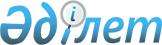 Шанхай ынтымақтастық ұйымының Артықшылықтары мен иммунитеттері туралы конвенцияға қол қою туралыҚазақстан Республикасы Президентінің 2004 жылғы 16 маусымдағы N 1394 Жарлығы

      Қаулы етемін: 

      1. Шанхай ынтымақтастық ұйымының Артықшылықтары мен иммунитеттері туралы конвенцияның жобасы мақұлдансын. 

      2. Шанхай ынтымақтастық ұйымының Артықшылықтары мен иммунитеттері туралы конвенцияға қол қойылсын. 

      3. Осы Жарлық қол қойылған күнінен бастап күшіне енеді.        Қазақстан Республикасының 

      Президенті 
					© 2012. Қазақстан Республикасы Әділет министрлігінің «Қазақстан Республикасының Заңнама және құқықтық ақпарат институты» ШЖҚ РМК
				